MFR & Basic EMT-Epinephrine StudyPediatric Anaphylaxis/Allergic ReactionPre-Medical ControlMFR/EMT/SPECIALIST/PARAMEDICFollow Pediatric Assessment and Treatment Protocol.Determine substance or source of exposure, remove patient from source if known and able.Assist the patient in administration of their own epinephrine auto-injector, if available.MFR/EMT/SPECIALIST/PARAMEDICIn cases of severe allergic reaction, wheezing or hypotension:a.	If child weighs less than 10 kg (approx. 20 lbs.), contact medical control prior to Epinephrine if possible.b.	If child weighs between 10-30 kg (approx. 60 lbs.), administer Epinephrine 1:1000 - 1 mg/mL, 0.15 mg (0.15 ml) IM OR via pediatric epinephrine auto-injector.c.	If child weighs greater than 30 kg, administer Epinephrine 1:1000 - 1 mg/mL 0.3 mg (0.3 ml) IM OR via adult epinephrine auto-injector.EMT/SPECIALIST/PARAMEDICAlbuterol may be indicated.  Refer to Nebulized Bronchodilators Procedure.PARAMEDICIn cases of profound anaphylactic shock (near cardiac arrest), administer Epinephrine 1:10,000 - 0.1 mg/mL, 0.01 mg/kg (0.1 ml/kg) slow IV/IO to a maximum of 0.3 mg (3 ml).If patient is symptomatic, administer diphenhydramine 1 mg/kg IM/IV/IO (maximum dose 50 mg).Per MCA selection, administer Bronchodilator per Nebulized Bronchodilators Procedure.Per MCA Selection administer Prednisone OR Methylprednisolone.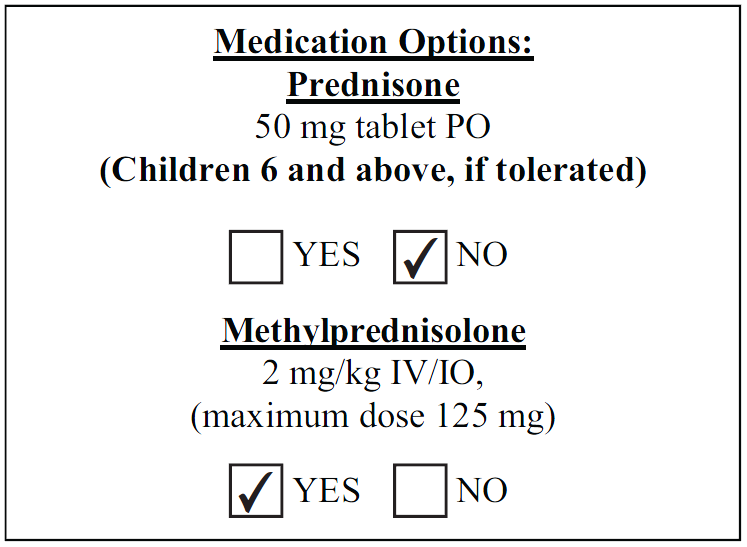 Post-Medical Control:MFR/EMT/SPECIALIST/PARAMEDICAdditional Epinephrine IM:a.	If child weighs between 10-30 kg (approx. 60 lbs.), administer Epinephrine 1:1000 - 1 mg/mL, 0.15 mg (0.15 ml) IM OR via pediatric epinephrine auto-injector.b.	If child weighs greater than 30 kg, administer Epinephrine 1:1000 - 1 mg/mL 0.3 mg (0.3 ml) IM OR via adult epinephrine auto-injector.PARAMEDICConsider additional Epinephrine IV/IO:a.	In cases of profound anaphylactic shock (near cardiac arrest), administer Epinephrine 1:10,000 - 0.1 mg/mL, 0.01 mg/kg (0.1 ml/kg) slow IV/IO to a maximum of 0.3 mg (3 ml).